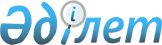 "2017-2019 жылдарға арналған аудандық бюджет туралы" Қордай аудандық мәслихатының 2016 жылғы 23 желтоқсандағы №10-3 шешіміне өзгерістер енгізу туралыЖамбыл облысы Қордай аудандық мәслихатының 2017 жылғы 28 ақпандағы № 12-2 шешімі. Жамбыл облысы Әділет департаментінде 2017 жылғы 3 наурызда № 3335 болып тіркелді      РҚАО-ның ескертпесі.

      Құжаттың мәтінінде түпнұсқаның пунктуациясы мен орфографиясы сақталған.

       Қазақстан Республикасының 2008 жылғы 4 желтоқсандағы Бюджет кодексінің 9, 109 баптарына, "Қазақстан Республикасындағы жергiлiктi мемлекеттiк басқару және өзін-өзі басқару туралы" Қазақстан Республикасының 2001 жылғы 23 қаңтардағы Заңының 6 бабына сәйкес және "2017-2019 жылдарға арналған облыстық бюджет туралы" Жамбыл облыстық мәслихатының 2016 жылғы 9 желтоқсандағы №7-3 шешіміне өзгерістер мен толықтырулар енгізу туралы" Жамбыл облыстық мәслихатының 2017 жылғы 16 ақпандағы №9-2 шешімі (нормативтік құқықтық актілерді мемлекеттік тіркеу Тізілімінде №3319 болып тіркелген) негізінде аудандық мәслихат ШЕШІМ ҚАБЫЛДАДЫ:

      1. "2017 – 2019 жылдарға арналған аудандық бюджет туралы" Қордай аудандық мәслихатының 2016 жылғы 23 желтоқсандағы №10-3 шешіміне (нормативтік құқықтық актілерді мемлекеттік тіркеу Тізілімінде №3267 болып тіркелген, 2016 жылдың 31 желтоқсанында №207-208 аудандық "Қордай шамшырағы" - "Кордайский маяк" газетінде жарияланған) келесі өзгерістер енгізілсін:

      1 тармақта:

      1) тармақшада:

       "13 137 420" сандары "13 439 943" сандарымен ауыстырылсын;

       "10 966 939" сандары "11 269 462" сандарымен ауыстырылсын;

      2) тармақшада:

       "13 137 420" сандары "13 640 487" сандарымен ауыстырылсын;

      6 тармақта:

      "9 000" сандары "25398" сандарымен ауыстырылсын;

      "0" сандары "200 544" сандарымен ауыстырылсын.

      Аталған шешімнің 1, 5 және 6 қосымшалары осы шешімнің 1, 2 және 3 қосымшаларына сәйкес жаңа редакцияда мазмұндалсын.

      2. Осы шешім әділет органдарында мемлекеттік тіркеуден өткен күннен бастап күшіне енеді және 2017 жылдың 1 қаңтарынан қолданысқа енгізіледі.

 2017 жылға арналған аудандық бюджет 2017-2019 жылдарға арналған аудандық бюджеттен ауылдық округтерге бағдарламалар бойынша бөлінген қаражат көлемдерінің тізбесі             мың теңге 

 Жергілікті өзін - өзі басқару органдарына берілетін нысаналы трансферттер
					© 2012. Қазақстан Республикасы Әділет министрлігінің «Қазақстан Республикасының Заңнама және құқықтық ақпарат институты» ШЖҚ РМК
				
      Аудандық мәслихат

 Аудандық 

      сессиясының төрағасы

 мәслихаттың хатшысы

       Р. Жатқанбай

 Р. Нурсипатов
Қордай аудандық мәслихатының
 2017 жылғы 28 ақпандағы 
 №12-2 шешіміне 1 – қосымшаҚордай аудандық мәслихатының
 2016 жылғы 23 желтоқсандағы 
 №10-3 шешіміне 1 – қосымшаСанаты

Санаты

Санаты

Санаты

Сомасы (мың теңге)

Сыныбы

Сыныбы

Сыныбы

Сомасы (мың теңге)

Ішкі сыныбы

Ішкі сыныбы

Атауы

1

2

3

4

5

1. КІРІСТЕР

13439943

1

САЛЫҚТЫҚ ТҮСІМДЕР

2072461

01

Табыс салығы

334870

2

Жеке табыс салығы

334870

03

Әлеуметтік салық

228650

1

Әлеуметтік салық

228650

04

Меншікке салынатын салықтар

1404263

1

Мүлікке салынатын салықтар

1162033

3

Жер салығы

15790

4

Көлік құралдарына салынатын салық

220339

5

Бірыңғай жер салығы

6101

05

Тауарларға, жұмыстарға және қызметтерге салынатын ішкі салықтар

77140

2

Акциздер

26322

3

Табиғи және басқа да ресурстарды пайдаланғаны үшін түсетін түсімдер

12000

4

Кәсіпкерлік және кәсіби қызметті жүргізгені үшін алынатын алымдар

35507

5

Ойын бизнесіне салық

3311

07

Басқа да салықтар

4769

1

Басқа да салықтар

4769

08

Заңдық мәнді іс-әрекеттерді жасағаны және (немесе) оған уәкілеттігі бар мемлекеттік органдар немесе лауазымды адамдар құжаттар бергені үшін алынатын міндетті төлемдер

22769

1

Мемлекеттік баж

22769

2

САЛЫҚТЫҚ ЕМЕС ТҮСІМДЕР

33204

01

Мемлекеттік меншіктен түсетін кірістер

4909

1

Коммуналдық мемлекеттік кәсіпорындардың таза кірісінің бір бөлігінің түсімдері

14

5

Мемлекет меншігіндегі мүлікті жалға беруден түсетін кірістер

4868

7

Жеке тұлғаларға жергілікті бюджеттен берілген бюджеттік кредиттер бойынша сыйақылар

12

9

Иесіз мүлікті, белгіленген тәртіппен коммуналдық меншікке өтеусіз өткен мүлікті, қадағалаусыз жануарларды, олжаларды, сондай-ақ мұрагерлік құқығы бойынша мемлекетке өткен мүлікті сатудан алынатын түсімдер

15

04

Мемлекеттік бюджеттен қаржыландырылатын, сондай-ақ Қазақстан Республикасы Ұлттық Банкінің бюджетінен (шығыстар сметасынан) қамтылатын және қаржыландырылатын мемлекеттік мекемелер салатын айыппұлдар, өсімпұлдар, санкциялар, өндіріп алулар

3501

1

Мұнай секторы ұйымдарынан түсетін түсімдерді қоспағанда, мемлекеттік бюджеттен қаржыландырылатын, сондай-ақ Қазақстан Республикасы Ұлттық Банкінің бюджетінен (шығыстар сметасынан) ұсталатын және қаржыландырылатын мемлекеттік мекемелер салатын айыппұлдар, өсімпұлдар, санкциялар, өндіріп алулар

3501

06

Өзге де салықтық емес түсiмдер

24794

1

Өзге де салықтық емес түсiмдер

24794

3

НЕГІЗГІ КАПИТАЛДЫ САТУДАН ТҮСЕТІН ТҮСІМДЕР

64816

01

Мемлекеттік мекемелерге бекітілген мемлекеттік мүлікті сату

3608

1

Мемлекеттік мекемелерге бекітілген мемлекеттік мүлікті сату

3608

03

Жердi және материалдық емес активтердi сату

61208

1

Жерді сату

60532

2

Материалдық емес активтерді сату

676

4

ТРАНСФЕРТТЕРДІҢ ТҮСІМДЕРІ

11269462

02

Мемлекеттiк басқарудың жоғары тұрған органдарынан түсетiн трансферттер

11269462

2

Облыстық бюджеттен түсетiн трансферттер

11269462

Функционалдық топ

Функционалдық топ

Функционалдық топ

Функционалдық топ

Сомасы, мың теңге

Бюджеттік бағдарламалардың әкімшісі

Бюджеттік бағдарламалардың әкімшісі

Бюджеттік бағдарламалардың әкімшісі

Бюджеттік бағдарламалардың әкімшісі

Сомасы, мың теңге

Бағдарлама

Бағдарлама

Бағдарлама

Бағдарлама

Атауы

Атауы

Атауы

Атауы

1

2

3

2. ШЫҒЫНДАР

13640487

01

Жалпы сипаттағы мемлекеттiк қызметтер

599993

112

Аудан (облыстық маңызы бар қала) мәслихатының аппараты

23151

001

Аудан (облыстық маңызы бар қала) мәслихатының қызметін қамтамасыз ету жөніндегі қызметтер

22494

003

Мемлекеттік органның күрделі шығыстары

657

122

Аудан (облыстық маңызы бар қала) әкімінің аппараты

118256

001

Аудан (облыстық маңызы бар қала) әкімінің қызметін қамтамасыз ету жөніндегі қызметтер

113440

003

Мемлекеттік органның күрделі шығыстары

4816

123

Қаладағы аудан, аудандық маңызы бар қала, кент, ауыл, ауылдық округ әкімінің аппараты

338465

001

Қаладағы аудан, аудандық маңызы бар қала, кент, ауыл, ауылдық округ әкімінің қызметін қамтамасыз ету жөніндегі қызметтер

338465

452

Ауданның (облыстық маңызы бар қаланың) қаржы бөлімі

31083

001

Ауданның (облыстық маңызы бар қаланың) бюджетін орындау және коммуналдық меншігін басқару саласындағы мемлекеттік саясатты іске асыру жөніндегі қызметтер

26552

003

Салық салу мақсатында мүлікті бағалауды жүргізу

2669

010

Жекешелендіру, коммуналдық меншікті басқару, жекешелендіруден кейінгі қызмет және осыған байланысты дауларды реттеу

1862

453

Ауданның (облыстық маңызы бар қаланың) экономика және бюджеттік жоспарлау бөлімі

23084

001

Экономикалық саясатты, мемлекеттік жоспарлау жүйесін қалыптастыру және дамыту саласындағы мемлекеттік саясатты іске асыру жөніндегі қызметтер

23084

458

Ауданның (облыстық маңызы бар қаланың) тұрғын үй-коммуналдық шаруашылығы, жолаушылар көлігі және автомобиль жолдары бөлімі

47324

001

Жергілікті деңгейде тұрғын үй-коммуналдық шаруашылығы, жолаушылар көлігі және автомобиль жолдары саласындағы мемлекеттік саясатты іске асыру жөніндегі қызметтер

14689

013

Мемлекеттік органның күрделі шығыстары

187

067

Ведомстволық бағыныстағы мемлекеттік мекемелерінің және ұйымдарының күрделі шығыстары

32448

466

Ауданның (облыстық маңызы бар қаланың) сәулет, қала құрылысы және құрылыс бөлімі

10000

040

Мемлекеттік органдардың объектілерін дамыту

10000

494

Ауданның (облыстық маңызы бар қаланың) кәсіпкерлік және өнеркәсіп бөлімі

8630

001

Жергілікті деңгейде кәсіпкерлікті және өнеркәсіпті дамыту саласындағы мемлекеттік саясатты іске асыру жөніндегі қызметтер

8630

02

Қорғаныс

7207

122

Аудан (облыстық маңызы бар қала) әкімінің аппараты

5042

005

Жалпыға бірдей әскери міндетті атқару шеңберіндегі іс-шаралар

5042

122

Аудан (облыстық маңызы бар қала) әкімінің аппараты

2165

007

Аудандық (қалалық) ауқымдағы дала өрттерінің, сондай-ақ мемлекеттік өртке қарсы қызмет органдары құрылмаған елдi мекендерде өрттердің алдын алу және оларды сөндіру жөніндегі іс-шаралар

2165

04

Бiлiм беру

9516508

464

Ауданның (облыстық маңызы бар қаланың) білім бөлімі

1461055

009

Мектепке дейінгі тәрбие мен оқыту ұйымдарының қызметін қамтамасыз ету

366006

040

Мектепке дейінгі білім беру ұйымдарында мемлекеттік білім беру тапсырысын іске асыруға

1095049

464

Ауданның (облыстық маңызы бар қаланың) білім бөлімі

7026953

003

Жалпы білім беру

6657864

006

Балаларға қосымша білім беру

369089

465

Ауданның (облыстық маңызы бар қаланың) дене шынықтыру және спорт бөлімі

106708

017

Балалар мен жасөспірімдерге спорт бойынша қосымша білім беру

106708

466

Ауданның (облыстық маңызы бар қаланың) сәулет, қала құрылысы және құрылыс бөлімі

411850

021

Бастауыш, негізгі орта және жалпы орта білім беру объектілерін салу және реконструкциялау

411850

464

Ауданның (облыстық маңызы бар қаланың) білім бөлімі

509942

001

Жергілікті деңгейде білім беру саласындағы мемлекеттік саясатты іске асыру жөніндегі қызметтер

17622

005

Ауданның (облыстық маңызы бар қаланың) мемлекеттік білім беру мекемелер үшін оқулықтар мен оқу-әдiстемелiк кешендерді сатып алу және жеткізу

261977

007

Аудандық (қалалалық) ауқымдағы мектеп олимпиадаларын және мектептен тыс іс-шараларды өткiзу

1890

015

Жетім баланы (жетім балаларды) және ата-аналарының қамқорынсыз қалған баланы (балаларды) күтіп-ұстауға қамқоршыларға (қорғаншыларға) ай сайынға ақшалай қаражат төлемі

29355

022

Жетім баланы (жетім балаларды) және ата-анасының қамқорлығынсыз қалған баланы (балаларды) асырап алғаны үшін Қазақстан азаматтарына біржолғы ақша қаражатын төлеуге арналған төлемдер

1648

029

Балалар мен жасөспірімдердің психикалық денсаулығын зерттеу және халыққа психологиялық-медициналық-педагогикалық консультациялық көмек көрсету

17805

067

Ведомстволық бағыныстағы мемлекеттік мекемелерінің және ұйымдарының күрделі шығыстары

179645

06

Әлеуметтiк көмек және әлеуметтiк қамсыздандыру

681574

451

Ауданның (облыстық маңызы бар қаланың) жұмыспен қамту және әлеуметтік бағдарламалар бөлімі

140499

005

Мемлекеттік атаулы әлеуметтік көмек

4066

016

18 жасқа дейінгі балаларға мемлекеттік жәрдемақылар

104906

025

"Өрлеу" жобасы бойынша келісілген қаржылай көмекті енгізу

31527

451

Ауданның (облыстық маңызы бар қаланың) жұмыспен қамту және әлеуметтік бағдарламалар бөлімі

475168

002

Жұмыспен қамту бағдарламасы

220300

004

Ауылдық жерлерде тұратын денсаулық сақтау, білім беру, әлеуметтік қамтамасыз ету, мәдениет, спорт және ветеринар мамандарына отын сатып алуға Қазақстан Республикасының заңнамасына сәйкес әлеуметтік көмек көрсету

48284

006

Тұрғын үйге көмек көрсету

1500

007

Жергілікті өкілетті органдардың шешімі бойынша мұқтаж азаматтардың жекелеген топтарына әлеуметтік көмек

30649

010

Үйден тәрбиеленіп оқытылатын мүгедек балаларды материалдық қамтамасыз ету

10891

014

Мұқтаж азаматтарға үйде әлеуметтік көмек көрсету

69821

017

Мүгедектерді оңалту жеке бағдарламасына сәйкес, мұқтаж мүгедектерді міндетті гигиеналық құралдарымен және ымдау тілі мамандарының қызмет көрсетуін, жеке көмекшілермен қамтамасыз ету

53737

023

Жұмыспен қамту орталықтарының қызметін қамтамасыз ету

39986

451

Ауданның (облыстық маңызы бар қаланың) жұмыспен қамту және әлеуметтік бағдарламалар бөлімі

65907

001

Жергілікті деңгейде халық үшін әлеуметтік бағдарламаларды жұмыспен қамтуды қамтамасыз етуді іске асыру саласындағы мемлекеттік саясатты іске асыру жөніндегі қызметтер

32226

011

Жәрдемақыларды және басқа да әлеуметтік төлемдерді есептеу, төлеу мен жеткізу бойынша қызметтерге ақы төлеу

2800

021

Мемлекеттік органның күрделі шығыстары

1019

050

Қазақстан Республикасында мүгедектердің құқықтарын қамтамасыз ету және өмір сүру сапасын жақсарту жөніндегі 2012 - 2018 жылдарға арналған іс-шаралар жоспарын іске асыру

29632

067

Ведомстволық бағыныстағы мемлекеттік мекемелерінің және ұйымдарының күрделі шығыстары

230

07

Тұрғын үй-коммуналдық шаруашылық

1263904

466

Ауданның (облыстық маңызы бар қаланың) сәулет, қала құрылысы және құрылыс бөлімі

839756

003

Коммуналдық тұрғын үй қорының тұрғын үйін жобалау және (немесе) салу, реконструкциялау

11500

004

Инженерлік-коммуникациялық инфрақұрылымды жобалау, дамыту және (немесе) жайластыру

828256

458

Ауданның (облыстық маңызы бар қаланың) тұрғын үй-коммуналдық шаруашылығы, жолаушылар көлігі және автомобиль жолдары бөлімі

83971

012

Сумен жабдықтау және су бұру жүйесінің жұмыс істеуі

83971

466

Ауданның (облыстық маңызы бар қаланың) сәулет, қала құрылысы және құрылыс бөлімі

339563

058

Елді мекендердегі сумен жабдықтау және су бұру жүйелерін дамыту

339563

458

Ауданның (облыстық маңызы бар қаланың) тұрғын үй-коммуналдық шаруашылығы, жолаушылар көлігі және автомобиль жолдары бөлімі

614

016

Елді мекендердің санитариясын қамтамасыз ету

614

08

Мәдениет, спорт, туризм және ақпараттық кеңістiк

445466

455

Ауданның (облыстық маңызы бар қаланың) мәдениет және тілдерді дамыту бөлімі

216425

003

Мәдени-демалыс жұмысын қолдау

207038

009

Тарихи-мәдени мұра ескерткіштерін сақтауды және оларға қол жетімділікті қамтамасыз ету

9387

466

Ауданның (облыстық маңызы бар қаланың) сәулет, қала құрылысы және құрылыс бөлімі

1117

011

Мәдениет объектілерін дамыту

1117

465

Ауданның (облыстық маңызы бар қаланың) дене шынықтыру және спорт бөлімі

27258

001

Жергілікті деңгейде дене шынықтыру және спорт саласындағы мемлекеттік саясатты іске асыру жөніндегі қызметтер

8216

004

Мемлекеттік органның күрделі шығыстары

36

006

Аудандық (облыстық маңызы бар қалалық) деңгейде спорттық жарыстар өткiзу

5263

007

Әртүрлi спорт түрлерi бойынша аудан (облыстық маңызы бар қала) құрама командаларының мүшелерiн дайындау және олардың облыстық спорт жарыстарына қатысуы

12377

032

Ведомстволық бағыныстағы мемлекеттік мекемелерінің және ұйымдарының күрделі шығыстары

1366

455

Ауданның (облыстық маңызы бар қаланың) мәдениет және тілдерді дамыту бөлімі

58815

006

Аудандық (қалалық) кiтапханалардың жұмыс iстеуi

57719

007

Мемлекеттік тілді және Қазақстан халықтарының басқа да тілдерін дамыту

1096

456

Ауданның (облыстық маңызы бар қаланың) ішкі саясат бөлімі

24040

002

Мемлекеттік ақпараттық саясат жүргізу жөніндегі қызметтер

24040

455

Ауданның (облыстық маңызы бар қаланың) мәдениет және тілдерді дамыту бөлімі

56766

001

Жергілікті деңгейде тілдерді және мәдениетті дамыту саласындағы мемлекеттік саясатты іске асыру жөніндегі қызметтер

9975

010

Мемлекеттік органның күрделі шығыстары

170

032

Ведомстволық бағыныстағы мемлекеттік мекемелерінің және ұйымдарының күрделі шығыстары

46621

456

Ауданның (облыстық маңызы бар қаланың) ішкі саясат бөлімі

61045

001

Жергілікті деңгейде ақпарат, мемлекеттілікті нығайту және азаматтардың әлеуметтік сенімділігін қалыптастыру саласында мемлекеттік саясатты іске асыру жөніндегі қызметтер

20149

003

Жастар саясаты саласында іс-шараларды іске асыру

39464

032

Ведомстволық бағыныстағы мемлекеттік мекемелерінің және ұйымдарының күрделі шығыстары

1432

10

Ауыл, су, орман, балық шаруашылығы, ерекше қорғалатын табиғи аумақтар, қоршаған ортаны және жануарлар дүниесін қорғау, жер қатынастары

259995

462

Ауданның (облыстық маңызы бар қаланың) ауыл шаруашылығы бөлімі

45963

001

Жергілікті деңгейде ауыл шаруашылығы саласындағы мемлекеттік саясатты іске асыру жөніндегі қызметтер

18429

006

Мемлекеттік органның күрделі шығыстары

228

099

Мамандарға әлеуметтік қолдау көрсету жөніндегі шараларды іске асыру

27306

473

Ауданның (облыстық маңызы бар қаланың) ветеринария бөлімі

198924

001

Жергілікті деңгейде ветеринария саласындағы мемлекеттік саясатты іске асыру жөніндегі қызметтер

19612

003

Мемлекеттік органның күрделі шығыстары

102

005

Мал көмінділерінің (биотермиялық шұңқырлардың) жұмыс істеуін қамтамасыз ету

6002

006

Ауру жануарларды санитарлық союды ұйымдастыру

8224

007

Қаңғыбас иттер мен мысықтарды аулауды және жоюды ұйымдастыру

2977

008

Алып қойылатын және жойылатын ауру жануарлардың, жануарлардан алынатын өнімдер мен шикізаттың құнын иелеріне өтеу

8466

009

Жануарлардың энзоотиялық аурулары бойынша ветеринариялық іс-шараларды жүргізу

1306

010

Ауыл шаруашылығы жануарларын сәйкестендіру жөніндегі іс-шараларды өткізу

2375

011

Эпизоотияға қарсы іс-шаралар жүргізу

145000

032

Ведомстволық бағыныстағы мемлекеттік мекемелерінің және ұйымдарының күрделі шығыстары

4860

463

Ауданның (облыстық маңызы бар қаланың) жер қатынастары бөлімі

15108

001

Аудан (облыстық маңызы бар қала) аумағында жер қатынастарын реттеу саласындағы мемлекеттік саясатты іске асыру жөніндегі қызметтер

11694

003

Елдi мекендердi жер-шаруашылық орналастыру

3378

007

Мемлекеттік органның күрделі шығыстары

36

11

Өнеркәсіп, сәулет, қала құрылысы және құрылыс қызметі

38187

466

Ауданның (облыстық маңызы бар қаланың) сәулет, қала құрылысы және құрылыс бөлімі

38187

001

Құрылыс, облыс қалаларының, аудандарының және елді мекендерінің сәулеттік бейнесін жақсарту саласындағы мемлекеттік саясатты іске асыру және ауданның (облыстық маңызы бар қаланың) аумағында оңтайла және тиімді қала құрылыстық игеруді қамтамасыз ету жөніндегі қызметтер

15968

013

Аудан аумағында қала құрылысын дамытудың кешенді схемаларын, аудандық (облыстық) маңызы бар қалалардың, кенттердің және өзге де ауылдық елді мекендердің бас жоспарларын әзірлеу

17000

015

Мемлекеттік органның күрделі шығыстары

219

108

Бюджеттік инвестициялық жобалардың техникалық-экономикалық негіздемелерін және мемлекеттік-жекешелік әріптестік жобалардың, оның ішінде концессиялық жобалардың конкурстық құжаттамаларын әзірлеу немесе түзету, сондай-ақ қажетті сараптамаларын жүргізу, мемлекеттік-жекешелік әріптестік жобаларды, оның ішінде концессиялық жобаларды консультациялық сүйемелдеу

5000

12

Көлiк және коммуникация

340490

458

Ауданның (облыстық маңызы бар қаланың) тұрғын үй-коммуналдық шаруашылығы, жолаушылар көлігі және автомобиль жолдары бөлімі

340490

022

Көлік инфрақұрылымын дамыту

14724

023

Автомобиль жолдарының жұмыс істеуін қамтамасыз ету

325766

13

Басқалар

174714

123

Қаладағы аудан, аудандық маңызы бар қала, кент, ауыл, ауылдық округ әкімінің аппараты

149316

040

Өңірлерді дамытудың 2020 жылға дейінгі бағдарламасы шеңберінде өңірлерді экономикалық дамытуға жәрдемдесу бойынша шараларды іске асыру

149316

452

Ауданның (облыстық маңызы бар қаланың) қаржы бөлімі

25398

012

Ауданның (облыстық маңызы бар қаланың) жергілікті атқарушы органының резерві

25398

15

Трансферттер

312449

452

Ауданның (облыстық маңызы бар қаланың) қаржы бөлімі

312449

006

Нысаналы пайдаланылмаған (толық пайдаланылмаған) трансферттерді қайтару

1686

051

Жергілікті өзін-өзі басқару органдарына берілетін трансферттер

310762

054

Қазақстан Республикасының Ұлттық қорынан берілетін нысаналы трансферт есебінен республикалық бюджеттен бөлінген пайдаланылмаған (түгел пайдаланылмаған) нысаналы трансферттердің сомасын қайтару

1

3. ТАЗА БЮДЖЕТТІК КРЕДИТТЕУ

130674

Бюджеттік кредиттер

146350

10

Ауыл, су, орман, балық шаруашылығы, ерекше қорғалатын табиғи аумақтар, қоршаған ортаны және жануарлар дүниесін қорғау, жер қатынастары

146350

462

Ауданның (облыстық маңызы бар қаланың) ауыл шаруашылығы бөлімі

146350

008

Мамандарды әлеуметтік қолдау шараларын іске асыру үшін бюджеттік кредиттер

146350

Санаты

Сыныбы

Санаты

Сыныбы

Санаты

Сыныбы

Атауы

Сомасы, мың теңге

Ішкі сыныбы

Ішкі сыныбы

Ішкі сыныбы

Ішкі сыныбы

Сомасы, мың теңге

1

1

1

2

3

5

Бюджеттік кредиттерді өтеу

15676

01

Бюджеттік кредиттерді өтеу

15676

1

Мемлекеттік бюджеттен берілген бюджеттік кредиттерді өтеу

15676

Функционалдық топ 

Функционалдық топ 

Функционалдық топ 

Функционалдық топ 

Сомасы, мың теңге

 Бюджеттік бағдарламалардың әкімшісі

 Бюджеттік бағдарламалардың әкімшісі

 Бюджеттік бағдарламалардың әкімшісі

 Бюджеттік бағдарламалардың әкімшісі

Сомасы, мың теңге

 Бағдарлама

 Бағдарлама

 Бағдарлама

 Бағдарлама

Сомасы, мың теңге

 Атауы

 Атауы

 Атауы

 Атауы

1

1

1

2

3

4. ҚАРЖЫ АКТИВТЕРІМЕН ОПЕРАЦИЯЛАР БОЙЫНША САЛЬДО

0

Қаржы активтерін сатып алу

0

13

Басқалар

0

Функционалдық топ 

Функционалдық топ 

Функционалдық топ 

Функционалдық топ 

Сомасы, мың теңге

 Бюджеттік бағдарламалардың әкімшісі

 Бюджеттік бағдарламалардың әкімшісі

 Бюджеттік бағдарламалардың әкімшісі

 Бюджеттік бағдарламалардың әкімшісі

Сомасы, мың теңге

 Бағдарлама

 Бағдарлама

 Бағдарлама

 Бағдарлама

 Атауы

 Атауы

 Атауы

 Атауы

1

1

1

2

3

5. БЮДЖЕТ ТАПШЫЛЫҒЫ (ПРОФИЦИТІ)

-130674

6. БЮДЖЕТ ТАПШЫЛЫҒЫН ҚАРЖЫЛАНДЫРУ (ПРОФИЦИТІН ПАЙДАЛАНУ) 

130674

Санаты

 Сыныбы

Санаты

 Сыныбы

Санаты

 Сыныбы

Атауы

Сомасы, мың теңге

 Ішкі сыныбы 

 Ішкі сыныбы 

 Ішкі сыныбы 

 Ішкі сыныбы 

Сомасы, мың теңге

1

1

1

2

3

7

Қарыздар түсімі

146350

01

Мемлекеттік ішкі қарыздар

146350

2

Қарыз алу келісім-шарттары

146350

Функционалдық топ 

Функционалдық топ 

Функционалдық топ 

Функционалдық топ 

Сомасы, мың теңге

 Бюджеттік бағдарламалардың әкімшісі

 Бюджеттік бағдарламалардың әкімшісі

 Бюджеттік бағдарламалардың әкімшісі

 Бюджеттік бағдарламалардың әкімшісі

Сомасы, мың теңге

 Бағдарлама

 Бағдарлама

 Бағдарлама

 Бағдарлама

 Атауы

 Атауы

 Атауы

 Атауы

1

1

1

2

3

16

Қарыздарды өтеу

15676

452

Ауданның (облыстық маңызы бар қаланың) қаржы бөлімі

15676

008

Жергілікті атқарушы органның жоғары тұрған бюджет алдындағы борышын өтеу

15676

08

Бюджет қаражатының пайдаланылатын қалдықтары

200544

Қордай аудандық мәслихатының 
2017 жылғы 28 ақпандағы
 №12-2 шешіміне 2-қосымшаҚордай аудандық мәслихатының 
2016 жылғы 23 желтоқсандағы
 №10-3 шешіміне 5-қосымша Қаладағы аудан, аудандық маңызы бар қала, кент, ауыл, ауылдық округ әкімінің аппараттарының атауы

Бағдарламалар атауы

Бағдарламалар атауы

Бағдарламалар атауы

Бағдарламалар атауы

Бағдарламалар атауы

Бағдарламалар атауы

Қаладағы аудан, аудандық маңызы бар қала, кент, ауыл, ауылдық округ әкімінің аппараттарының атауы

001 "Қаладағы аудан, аудандық маңызы бар қаланың, кент, ауыл, ауылдық округ әкімінің қызметін қамтамасыз ету жөніндегі қызметтер"

001 "Қаладағы аудан, аудандық маңызы бар қаланың, кент, ауыл, ауылдық округ әкімінің қызметін қамтамасыз ету жөніндегі қызметтер"

001 "Қаладағы аудан, аудандық маңызы бар қаланың, кент, ауыл, ауылдық округ әкімінің қызметін қамтамасыз ету жөніндегі қызметтер"

040 "Өңірлерді дамытудың 2020 жылға дейінгі бағдарламасы шеңберінде өңірлерді экономикалық дамытуға жәрдемдесу бойынша шараларды іске асыру"

040 "Өңірлерді дамытудың 2020 жылға дейінгі бағдарламасы шеңберінде өңірлерді экономикалық дамытуға жәрдемдесу бойынша шараларды іске асыру"

040 "Өңірлерді дамытудың 2020 жылға дейінгі бағдарламасы шеңберінде өңірлерді экономикалық дамытуға жәрдемдесу бойынша шараларды іске асыру"

Қаладағы аудан, аудандық маңызы бар қала, кент, ауыл, ауылдық округ әкімінің аппараттарының атауы

2017 жыл

2018 жыл

2019 жыл

2017 жыл

2018 жыл

2019 жыл

"Алға ауылдық округі әкімінің аппараты" коммуналдық мемлекеттік мекемесі

14120

13531

13633

3000

3000

3000

"Ауқатты ауылдық округ әкімінің аппараты" коммуналдық мемлекеттік мекемесі

17222

18046

18307

7000

7000

7000

"Бетқайнар ауылдық округі әкімінің аппараты" коммуналдық мемлекеттік мекемесі

15663

15353

15400

8000

8000

8000

"Жамбыл ауылдық округі әкімінің аппараты" коммуналдық мемлекеттік мекемесі

20199

20425

20770

8000

8000

8000

"Қақпатас ауылдық округі әкімінің аппараты" коммуналдық мемлекеттік мекемесі

16975

16504

16740

6000

6000

6000

"Қаракемер ауылдық округі әкімінің аппараты" коммуналдық мемлекеттік мекемесі

16461

17140

17401

6000

6000

6000

"Қарасай ауылдық округі әкімінің аппараты" коммуналдық мемлекеттік мекемесі

17363

17605

17707

7000

7000

7000

"Қарасу ауылдық округі әкімінің аппараты" коммуналдық мемлекеттік мекемесі

18266

18934

19050

8000

8000

8000

"Қасық ауылдық округі әкімінің аппараты" коммуналдық мемлекеттік мекемесі

17432

17273

18414

4000

4000

4000

"Кенен ауылдық округі әкімінің аппараты" коммуналдық мемлекеттік мекемесі

13781

14119

14205

15250

4000

4000

"Қордай ауылдық округі әкімінің аппараты" коммуналдық мемлекеттік мекемесі

30857

31626

31809

10000

10000

10000

"Масаншы ауылдық округі әкімінің аппараты" коммуналдық мемлекеттік мекемесі

21503

22902

23044

10000

10000

10000

"Ноғайбай ауылдық округі әкімінің аппараты" коммуналдық мемлекеттік мекемесі

13238

14058

14180

5112

5112

5112

"Отар ауылдық округі әкімінің аппараты" коммуналдық мемлекеттік мекемесі

22074

22239

22465

6704

6704

6704

"Сарыбұлақ ауылдық округі әкімінің аппараты" коммуналдық мемлекеттік мекемесі

19080

20595

20745

8000

8000

8000

"Сортөбе ауылдық округі әкімінің аппараты" коммуналдық мемлекеттік мекемесі

23920

24332

24488

10000

10000

10000

"Степной ауылдық округі әкімінің аппараты" коммуналдық мемлекеттік мекемесі

16422

16102

16317

8000

8000

8000

"Сұлутөр ауылдық округі әкімінің аппараты" коммуналдық мемлекеттік мекемесі

10642

12702

12779

4000

4000

4000

"Үлкен-Сұлутөр ауылдық округі әкімінің аппараты" коммуналдық мемлекеттік мекемесі

13247

13603

13656

15250

4000

4000

Барлығы:

338465

347089

351110

149316

126816

126816

Қордай аудандық мәслихатының
2017 жылғы 28 ақпандағы
№12-2 шешіміне 3-қосымша Қордай аудандық мәслихатының
2016 жылғы 23 желтоқсандағы
№10-3 шешіміне 6-қосымша№

Атауы

Сомасы, мың теңге

Қордай ауданы

310762

1

"Алға ауылдық округі әкімінің аппараты" коммуналдық мемлекеттік мекемесі

1643

2

"Ауқатты ауылдық округі әкімінің аппараты" коммуналдық мемлекеттік мекемесі

16645

3

"Бетқайнар ауылдық округі әкімінің аппараты" коммуналдық мемлекеттік мекемесі

10080

4

"Жамбыл ауылдық округі әкімінің аппараты" коммуналдық мемлекеттік мекемесі

5224

5

"Қақпатас ауылдық округі әкімінің аппараты" коммуналдық мемлекеттік мекемесі

3454

6

" Қаракемер ауылдық округі әкімінің аппараты" коммуналдық мемлекеттік мекемесі

5358

7

" Қарасай ауылдық округі әкімінің аппараты" коммуналдық мемлекеттік мекемесі

3553

8

"Қарасу ауылдық округі әкімінің аппараты" коммуналдық мемлекеттік мекемесі

6791

9

"Қасык ауылдық округі әкімінің аппараты" коммуналдық мемлекеттік мекемесі

6344

10

"Кенен ауылдық округі әкімінің аппараты" коммуналдық мемлекеттік мекемесі

3678

11

"Қордай ауылдық округі әкімінің аппараты" коммуналдық мемлекеттік мекемесі

150931

12

"Масаншы ауылдық округі әкімінің аппараты" коммуналдық мемлекеттік мекемесі

28105

13

"Ноғайбай ауылдық округі әкімінің аппараты" коммуналдық мемлекеттік мекемесі

3757

14

"Отар ауылдық округі әкімінің аппараты" коммуналдық мемлекеттік мекемесі

9256

15

"Сарыбұлақ ауылдық округі әкімінің аппараты" коммуналдық мемлекеттік мекемесі

6954

16

"Сортөбе ауылдық округі әкімінің аппараты" коммуналдық мемлекеттік мекемесі

38411

17

"Степной ауылдық округі әкімінің аппараты" коммуналдық мемлекеттік мекемесі

6272

18

"Сұлутөр ауылдық округі әкімінің аппараты" коммуналдық мемлекеттік мекемесі

2133

19

"Үлкен-Сұлутөр ауылдық округі әкімінің аппараты" коммуналдық мемлекеттік мекемесі

2173

